Look Kool – AerodynamicsABC ME screening details: Wednesday 3 June 2020 at 11:20amThis episode can also be viewed on ABC iView.Key learning areas: mathematicsLevel: upper primaryAbout: To find out why some shapes go through air better than others, the gang is going to make a rocket with an astronaut, put bicycle "test pilots" to the test, and meet a rocket scientist who swims better than he walks.Before the episodeHow do paper planes work? Write and draw to explain what helps them to fly.After the episodeHow far can your plane fly? Use a tape measure to check.After the episodeHold your own paper plane flying competition! Which paper plane will fly the longest distance?Design and construct three different paper aeroplanes. Make a prediction. Which plane design do you think will fly the furthest and why? Draw and write to explain your reasoning.Test your planes. Measure and record the distances flown by each plane. Was your prediction correct? Follow-up activity: What other paper plane variations can you create? What features are required for your plane to travel a long distance? Or do mid-air spin?NSW Teacher notesThis is an optional standalone resource that could supplement student learning. The activities align with syllabus outcomes across stages and can be modified to meet the needs of your students. Students can complete the activities while learning at home and in the classroom. All activities can be completed without access to the internet or a device. Teachers could collect student work to offer feedback and as evidence of learning.Learning intentionsTo measure and compare distancesNSW Mathematics K-10 Syllabus outcomesNSW Mathematics K-10 Syllabus © 2012 NSW Education Standards Authority (NESA) for and on behalf of the Crown in right of the State of New South Wales. See the NESA website for additional copyright information.Construct your own paper plane. You may want to these instructions for a basic dart or design your own.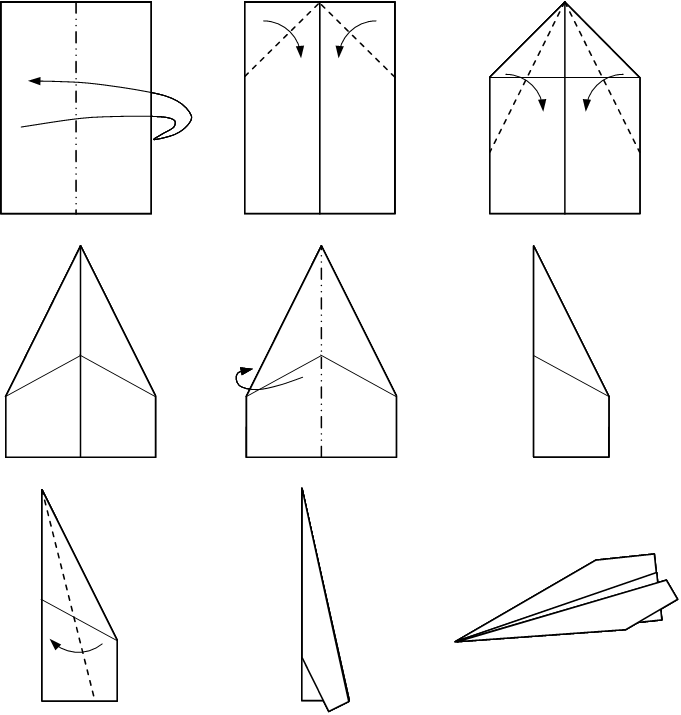 Test flight 1Test flight 2Test flight 3Total distance Design 1Design 2Design 3StrandsStage 2Stage 3Working mathematicallyuses appropriate terminology to describe, and symbols to represent, mathematical ideas (MA2-1WM)describes and represents mathematical situations in a variety of ways using mathematical terminology and some conventions (MA3-1WM)Measurement and geometrymeasures, records, compares and estimates lengths, distances and perimeters in metres, centimetres and millimetres, and measures, compares and records temperatures (MA2-9MG)selects and uses the appropriate unit and device to measure lengths and distances, calculates perimeters, and converts between units of length (MA3-9MG)